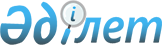 Талдықорған облысының Бөрлiтөбе ауданын тарату туралыҚазақстан Республикасы Президентiнiң Жарлығы 1997 жылғы 28 ақпандағы N 3371



          "Қазақстан Республикасының әкiмшiлiк-аумақтық құрылысы туралы"
Қазақстан Республикасының 1993 жылғы 8 желтоқсандағы Заңының  
 Z934200_ 
 
9-бабына сәйкес қаулы етемiн:




          Талдықорған облысының Бөрлiтөбе ауданы таратылсын.





     Қазақстан Республикасының
          Президентi


					© 2012. Қазақстан Республикасы Әділет министрлігінің «Қазақстан Республикасының Заңнама және құқықтық ақпарат институты» ШЖҚ РМК
				